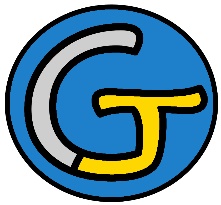 Rallye Lecture Cycle 3Le Petit Chaperon des écolesBrigitte Tranier (éditions Lire C’est Partir)Le Petit Chaperon des écolesBrigitte Tranier (éditions Lire C’est Partir)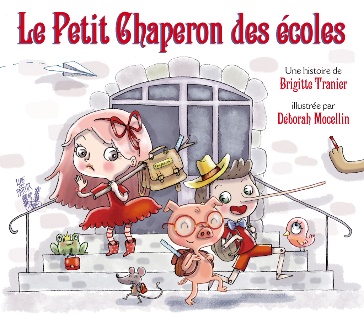 1 - Qui explique au Petit Chaperon Rouge qu’elle doit aller à l’école ?	a) C’est sa grand-mère.	b) C’est sa mère.	c) C’est le loup.1 - Qui explique au Petit Chaperon Rouge qu’elle doit aller à l’école ?	a) C’est sa grand-mère.	b) C’est sa mère.	c) C’est le loup.6 - Qu’est-il arrivé à deux des trois petits cochons ?	a) Ils sont partis en voyage.	b) Ils ont été mangés par le loup.	c) Ils sont partis vivre avec Hansel et Gretel.2 - Pourquoi le Petit Chaperon Rouge ne reste-t-elle pas avec Boucle d’Or ?	a) Car la maison des ours est trop sale.	b) Car elle a peur des ours.	c) Car Boucle d’Or est méchante avec elle.2 - Pourquoi le Petit Chaperon Rouge ne reste-t-elle pas avec Boucle d’Or ?	a) Car la maison des ours est trop sale.	b) Car elle a peur des ours.	c) Car Boucle d’Or est méchante avec elle.7 - Que propose Pinocchio au Petit Chaperon Rouge ?	a) De se cacher dans le ventre le baleine.	b) De se cacher chez Gepetto.	c) De se cacher dans l’île aux Jouets.3 - Quel problème rencontre-t-elle avec Cendrillon ?	a) Les sœurs de Cendrillon la maltraitent.	b) La belle-mère de Cendrillon veut en faire une esclave.	c) Le carrosse de Cendrillon se transforme.3 - Quel problème rencontre-t-elle avec Cendrillon ?	a) Les sœurs de Cendrillon la maltraitent.	b) La belle-mère de Cendrillon veut en faire une esclave.	c) Le carrosse de Cendrillon se transforme.8 - Qui le Petit Chaperon Rouge appelle-t-elle alors ?	a) Elle appelle le Chat Botté.	b) Elle appelle Raiponce.	c) Elle appelle le loup.4 - Si elle reste chez Blanche-Neige, que devra faire le Petit Chaperon Rouge ?	a) Elle devra tout nettoyer chez les sept nains.	b) Elle devra goûter la pomme de la sorcière.	c) Elle devra se marier avec un prince.4 - Si elle reste chez Blanche-Neige, que devra faire le Petit Chaperon Rouge ?	a) Elle devra tout nettoyer chez les sept nains.	b) Elle devra goûter la pomme de la sorcière.	c) Elle devra se marier avec un prince.9 - Où cette personne l’amène-t-elle ?	a) Elle l’amène à l’école.	b) Elle l’amène chez elle.	c) Elle l’amène en prison.5 - Qu’est-ce qui fait fuir le Petit Chaperon Rouge de chez la Belle aux Bois Dormants ?	a) Ce sont les ronces qui entourent le château.	b) C’est le dragon qui surveille l’entrée.	c) C’est le silence du château.5 - Qu’est-ce qui fait fuir le Petit Chaperon Rouge de chez la Belle aux Bois Dormants ?	a) Ce sont les ronces qui entourent le château.	b) C’est le dragon qui surveille l’entrée.	c) C’est le silence du château.10 - Que pense le Petit Chaperon Rouge de ce nouveau lieu ?	a) Elle est très contente car elle se fait de nouveaux copains.	b) Elle est très contente car la nourriture est excellente.	c) Elle est très contente car elle retrouve sa grand-mère.Rallye Lecture Cycle 3Rallye Lecture Cycle 3Rallye Lecture Cycle 3Rallye Lecture Cycle 3Rallye Lecture Cycle 3Le Petit Chaperon des écolesBrigitte Tranier (éditions Lire C’est Partir)Le Petit Chaperon des écolesBrigitte Tranier (éditions Lire C’est Partir)Le Petit Chaperon des écolesBrigitte Tranier (éditions Lire C’est Partir)Le Petit Chaperon des écolesBrigitte Tranier (éditions Lire C’est Partir)Le Petit Chaperon des écolesBrigitte Tranier (éditions Lire C’est Partir)Le Petit Chaperon des écolesBrigitte Tranier (éditions Lire C’est Partir)Le Petit Chaperon des écolesBrigitte Tranier (éditions Lire C’est Partir)Le Petit Chaperon des écolesBrigitte Tranier (éditions Lire C’est Partir)CORRECTIONCORRECTIONCORRECTIONCORRECTIONCORRECTION1 - Qui explique au Petit Chaperon Rouge qu’elle doit aller à l’école ?b) C’est sa mère.1 - Qui explique au Petit Chaperon Rouge qu’elle doit aller à l’école ?b) C’est sa mère.1 - Qui explique au Petit Chaperon Rouge qu’elle doit aller à l’école ?b) C’est sa mère.1 - Qui explique au Petit Chaperon Rouge qu’elle doit aller à l’école ?b) C’est sa mère.1 - Qui explique au Petit Chaperon Rouge qu’elle doit aller à l’école ?b) C’est sa mère.1 - Qui explique au Petit Chaperon Rouge qu’elle doit aller à l’école ?b) C’est sa mère.1 - Qui explique au Petit Chaperon Rouge qu’elle doit aller à l’école ?b) C’est sa mère.6 - Qu’est-il arrivé à deux des trois petits cochons ?a) Ils sont partis en voyage.6 - Qu’est-il arrivé à deux des trois petits cochons ?a) Ils sont partis en voyage.6 - Qu’est-il arrivé à deux des trois petits cochons ?a) Ils sont partis en voyage.6 - Qu’est-il arrivé à deux des trois petits cochons ?a) Ils sont partis en voyage.6 - Qu’est-il arrivé à deux des trois petits cochons ?a) Ils sont partis en voyage.6 - Qu’est-il arrivé à deux des trois petits cochons ?a) Ils sont partis en voyage.2 - Pourquoi le Petit Chaperon Rouge ne reste-t-elle pas avec Boucle d’Or ?a) Car la maison des ours est trop sale.2 - Pourquoi le Petit Chaperon Rouge ne reste-t-elle pas avec Boucle d’Or ?a) Car la maison des ours est trop sale.2 - Pourquoi le Petit Chaperon Rouge ne reste-t-elle pas avec Boucle d’Or ?a) Car la maison des ours est trop sale.2 - Pourquoi le Petit Chaperon Rouge ne reste-t-elle pas avec Boucle d’Or ?a) Car la maison des ours est trop sale.2 - Pourquoi le Petit Chaperon Rouge ne reste-t-elle pas avec Boucle d’Or ?a) Car la maison des ours est trop sale.2 - Pourquoi le Petit Chaperon Rouge ne reste-t-elle pas avec Boucle d’Or ?a) Car la maison des ours est trop sale.2 - Pourquoi le Petit Chaperon Rouge ne reste-t-elle pas avec Boucle d’Or ?a) Car la maison des ours est trop sale.7 - Que propose Pinocchio au Petit Chaperon Rouge ?a) De se cacher dans le ventre le baleine.7 - Que propose Pinocchio au Petit Chaperon Rouge ?a) De se cacher dans le ventre le baleine.7 - Que propose Pinocchio au Petit Chaperon Rouge ?a) De se cacher dans le ventre le baleine.7 - Que propose Pinocchio au Petit Chaperon Rouge ?a) De se cacher dans le ventre le baleine.7 - Que propose Pinocchio au Petit Chaperon Rouge ?a) De se cacher dans le ventre le baleine.7 - Que propose Pinocchio au Petit Chaperon Rouge ?a) De se cacher dans le ventre le baleine.3 - Quel problème rencontre-t-elle avec Cendrillon ?c) Le carrosse de Cendrillon se transforme.3 - Quel problème rencontre-t-elle avec Cendrillon ?c) Le carrosse de Cendrillon se transforme.3 - Quel problème rencontre-t-elle avec Cendrillon ?c) Le carrosse de Cendrillon se transforme.3 - Quel problème rencontre-t-elle avec Cendrillon ?c) Le carrosse de Cendrillon se transforme.3 - Quel problème rencontre-t-elle avec Cendrillon ?c) Le carrosse de Cendrillon se transforme.3 - Quel problème rencontre-t-elle avec Cendrillon ?c) Le carrosse de Cendrillon se transforme.3 - Quel problème rencontre-t-elle avec Cendrillon ?c) Le carrosse de Cendrillon se transforme.8 - Qui le Petit Chaperon Rouge appelle-t-elle alors ?c) Elle appelle le loup.8 - Qui le Petit Chaperon Rouge appelle-t-elle alors ?c) Elle appelle le loup.8 - Qui le Petit Chaperon Rouge appelle-t-elle alors ?c) Elle appelle le loup.8 - Qui le Petit Chaperon Rouge appelle-t-elle alors ?c) Elle appelle le loup.8 - Qui le Petit Chaperon Rouge appelle-t-elle alors ?c) Elle appelle le loup.8 - Qui le Petit Chaperon Rouge appelle-t-elle alors ?c) Elle appelle le loup.4 - Si elle reste chez Blanche-Neige, que devra faire le Petit Chaperon Rouge ?a) Elle devra tout nettoyer chez les sept nains.4 - Si elle reste chez Blanche-Neige, que devra faire le Petit Chaperon Rouge ?a) Elle devra tout nettoyer chez les sept nains.4 - Si elle reste chez Blanche-Neige, que devra faire le Petit Chaperon Rouge ?a) Elle devra tout nettoyer chez les sept nains.4 - Si elle reste chez Blanche-Neige, que devra faire le Petit Chaperon Rouge ?a) Elle devra tout nettoyer chez les sept nains.4 - Si elle reste chez Blanche-Neige, que devra faire le Petit Chaperon Rouge ?a) Elle devra tout nettoyer chez les sept nains.4 - Si elle reste chez Blanche-Neige, que devra faire le Petit Chaperon Rouge ?a) Elle devra tout nettoyer chez les sept nains.4 - Si elle reste chez Blanche-Neige, que devra faire le Petit Chaperon Rouge ?a) Elle devra tout nettoyer chez les sept nains.9 - Où cette personne l’amène-t-elle ?a) Elle l’amène à l’école.9 - Où cette personne l’amène-t-elle ?a) Elle l’amène à l’école.9 - Où cette personne l’amène-t-elle ?a) Elle l’amène à l’école.9 - Où cette personne l’amène-t-elle ?a) Elle l’amène à l’école.9 - Où cette personne l’amène-t-elle ?a) Elle l’amène à l’école.9 - Où cette personne l’amène-t-elle ?a) Elle l’amène à l’école.5 - Qu’est-ce qui fait fuir le Petit Chaperon Rouge de chez la Belle aux Bois Dormants ?c) C’est le silence du château.5 - Qu’est-ce qui fait fuir le Petit Chaperon Rouge de chez la Belle aux Bois Dormants ?c) C’est le silence du château.5 - Qu’est-ce qui fait fuir le Petit Chaperon Rouge de chez la Belle aux Bois Dormants ?c) C’est le silence du château.5 - Qu’est-ce qui fait fuir le Petit Chaperon Rouge de chez la Belle aux Bois Dormants ?c) C’est le silence du château.5 - Qu’est-ce qui fait fuir le Petit Chaperon Rouge de chez la Belle aux Bois Dormants ?c) C’est le silence du château.5 - Qu’est-ce qui fait fuir le Petit Chaperon Rouge de chez la Belle aux Bois Dormants ?c) C’est le silence du château.5 - Qu’est-ce qui fait fuir le Petit Chaperon Rouge de chez la Belle aux Bois Dormants ?c) C’est le silence du château.10 - Que pense le Petit Chaperon Rouge de ce nouveau lieu ?a) Elle est très contente car elle se fait de nouveaux copains.10 - Que pense le Petit Chaperon Rouge de ce nouveau lieu ?a) Elle est très contente car elle se fait de nouveaux copains.10 - Que pense le Petit Chaperon Rouge de ce nouveau lieu ?a) Elle est très contente car elle se fait de nouveaux copains.10 - Que pense le Petit Chaperon Rouge de ce nouveau lieu ?a) Elle est très contente car elle se fait de nouveaux copains.10 - Que pense le Petit Chaperon Rouge de ce nouveau lieu ?a) Elle est très contente car elle se fait de nouveaux copains.10 - Que pense le Petit Chaperon Rouge de ce nouveau lieu ?a) Elle est très contente car elle se fait de nouveaux copains.Question1234455678910Points111111111111